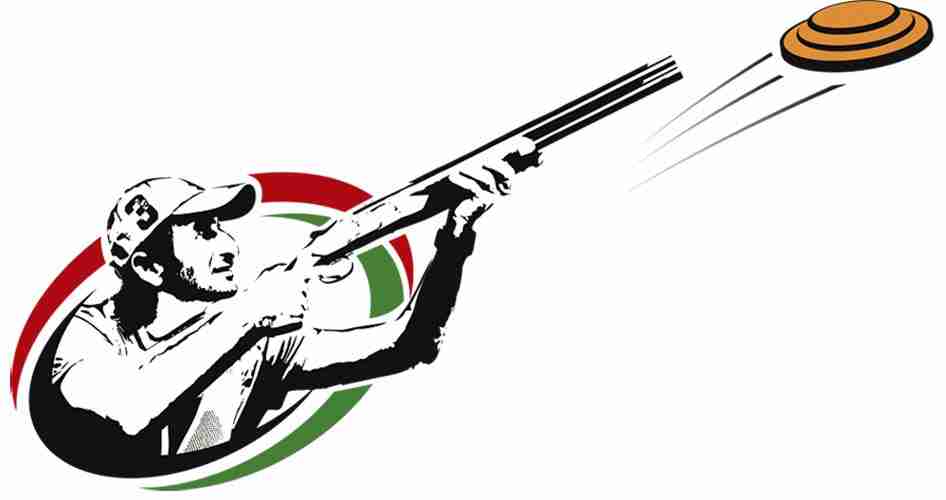 Trap Schedule for 2020February 22February 29March 7April 4April 11April 18April 25All Practices will begin at 2 pm$25 due by March 7Regional CompetitionMay 1 for Jr. HighMay 2 for Sr. High